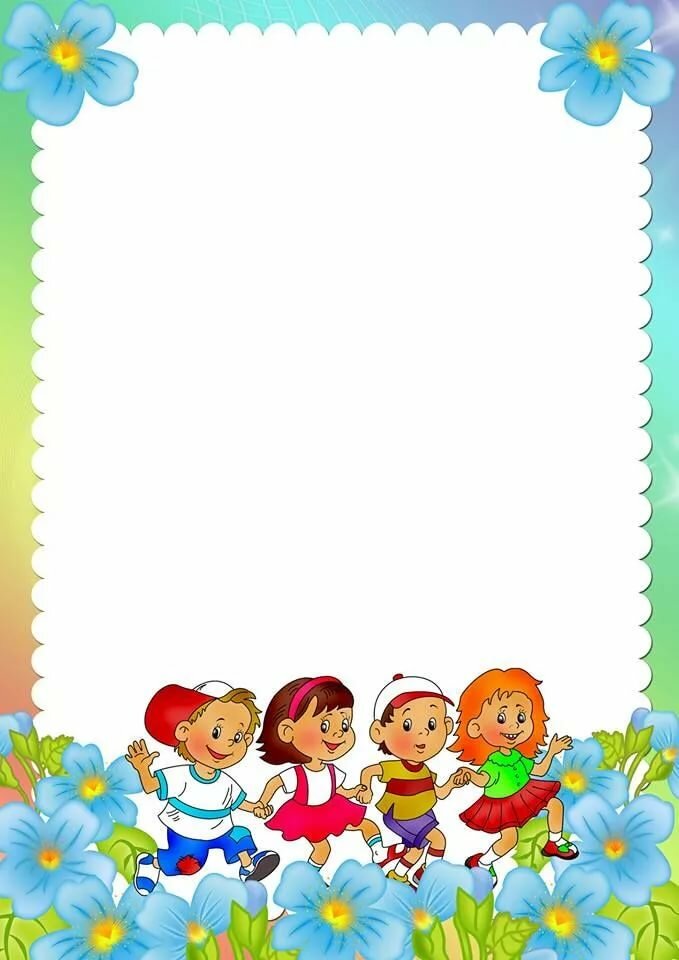 Детский сад  обязательно должен присутствовать в жизни ребенка. Он поможет ему развить полезные навыки и в будущем стать полноценным членом общества.    Если вы хотите, чтобы ваш ребенок был всегда здоровым и хорошо подготовленным к школе и жизни, приводите его регулярно в детский сад!Каждый пропущенный день  оставит пробел  в  интеллектуальном и физическом развитии вашего ребенка!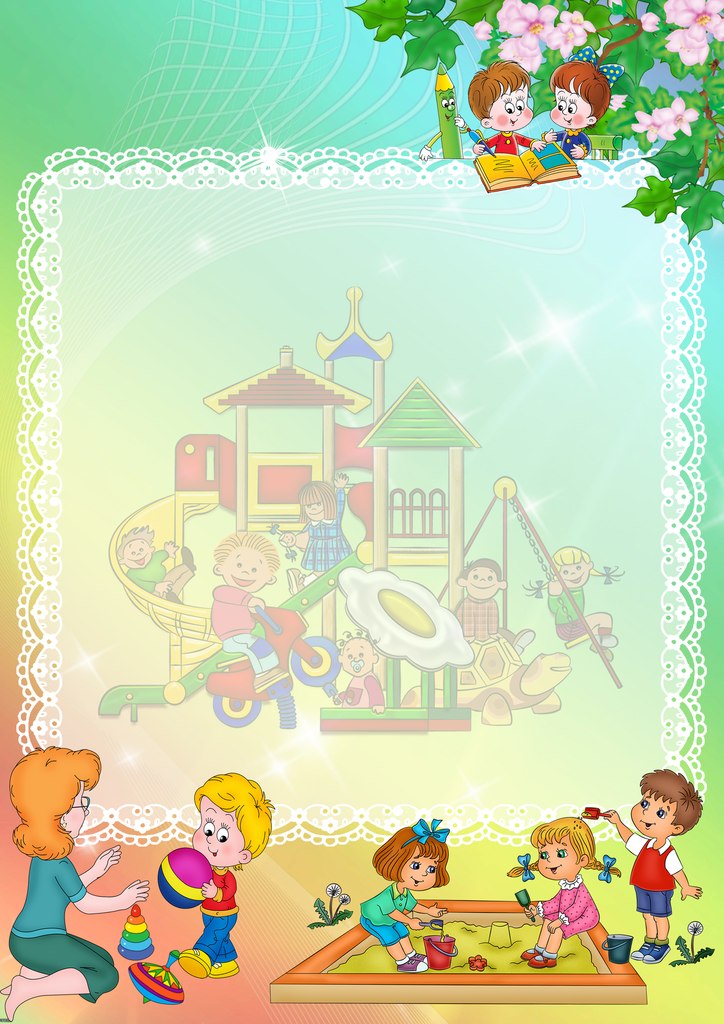 Есть особый сад на свете,Не деревья в нём, а дети,Он – для маленьких ребятИ зовётся детский сад.Это просто добрый дом, Где мы весело живём. Воспитатели и няниЦелый день, конечно с нами. Здесь красиво и светло, И уютно и тепло, А вокруг друзья-подружки, Есть и книжки и игрушки. Мы играем и рисуем, Сказки слушаем, танцуем, И, понятно, день за днёмПотихонечку растём!Муниципальное бюджетное образовательное учреждение «CОШ с.Петрунь» 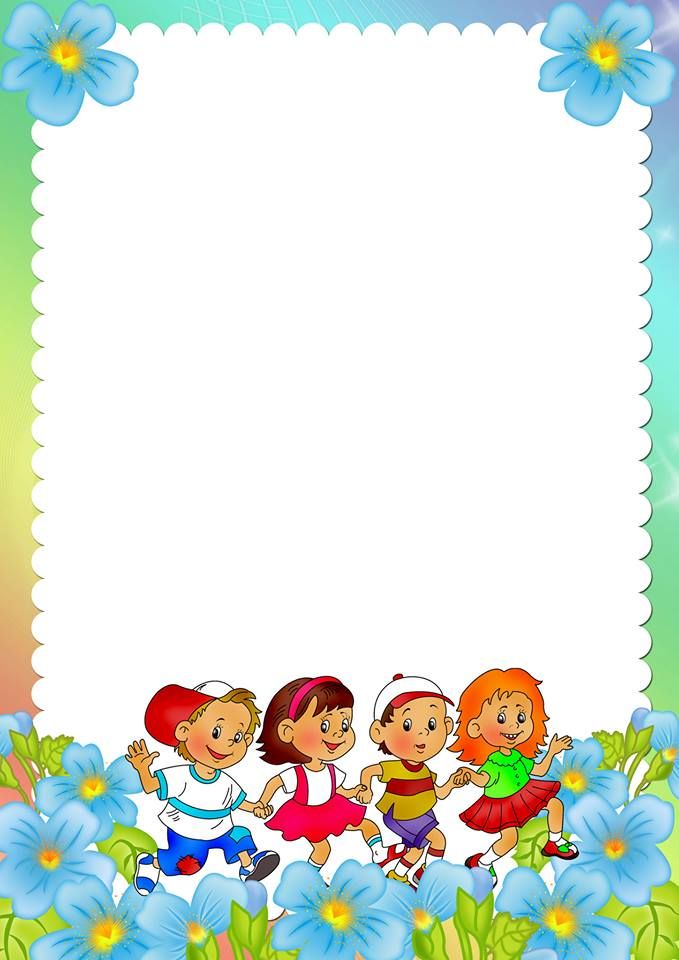 Дошкольная группа «Дзоридз» «Почему нужно посещатьдетский сад?»   Детский сад – это незаменимая ступень в развитии малыша, которая повлияет на всю его дальнейшую жизнь.Ребенку нужно посещать       детский сад!В детском саду ребенок учится общаться не только с другими детьми, но и со взрослыми.  Опыт общения с воспитателями в детском саду помогает ребенку в дальнейшем избежать трудностей в установлении отношений со сверстниками и учителями.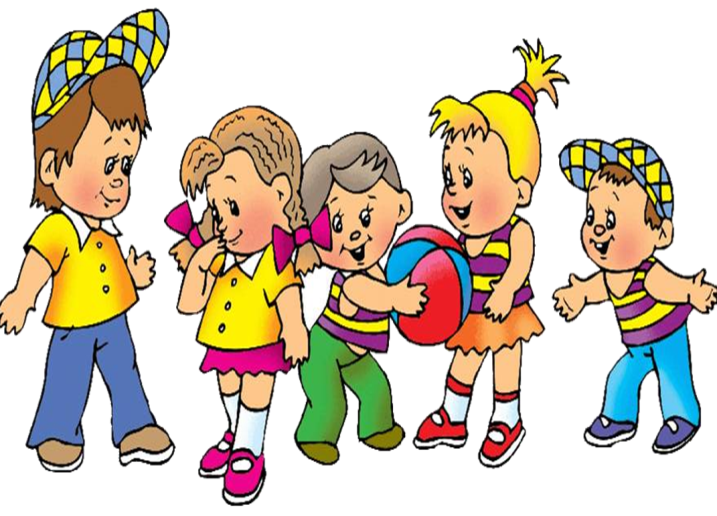   В  детском саду ребенок знакомится с определенными правилами поведения и учится соблюдать их. Для ребенка  радостно начинать свой день  с веселой зарядки и вкусного завтрака. Именно в соблюдении режима дня и состоит польза детского сада, поскольку приучает  к основам здорового образа жизни - своевременному питанию, сну, прогулкам на свежем воздухе. 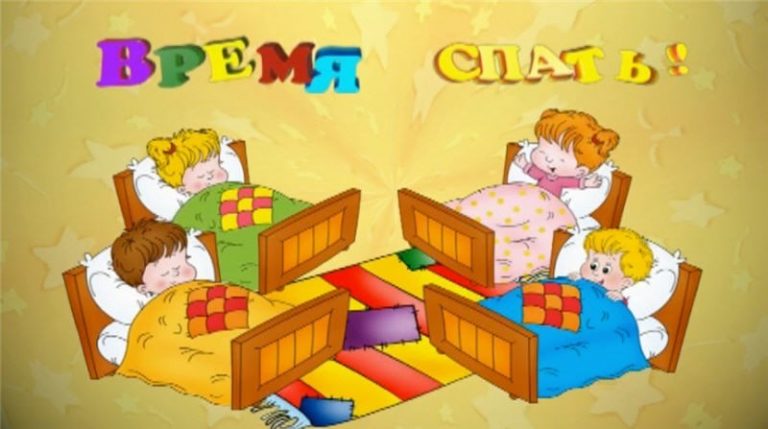    В  детском саду ребенок получает возможности для интеллектуального и физического развития с помощью рисования, лепки, конструирования, развития речи, музыкальных занятий и физкультуры.   Каждый день ребёнок знакомиться с чем-то новым,  интересным. Сегодня он  что-то новое узнает о  воде, магните, звуке, выучит новое стихотворение, нарисует  любимую игрушку, завтра послушает интересный рассказ или сказку, отгадает загадку. В следующий раз  в беседе с воспитателем узнает много интересного о разных странах и народах, о космосе, о труде людей, об историческом прошлом своего народа. Ребенка ждут в детском саду интересные  наблюдения, игры, виртуальные  путешествия, опыты и трудовая  деятельность. Старайтесь не пропускать детский сад без уважительной причины, так как в детском саду осуществляется систематически образовательный процесс, проводятся занятия, праздники, развлечения, спортивные мероприятия